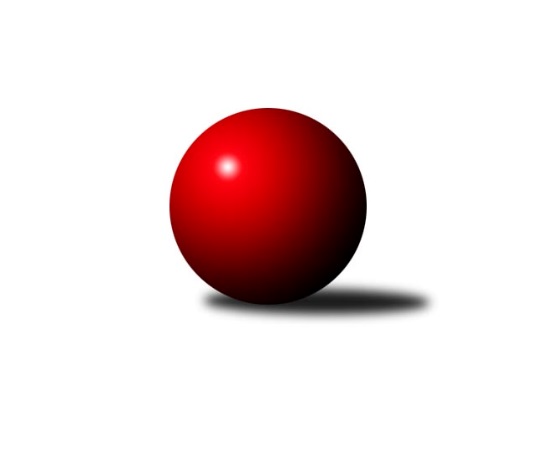 Č.24Ročník 2014/2015	4.4.2015Nejlepšího výkonu v tomto kole: 2626 dosáhlo družstvo: -- volný los --Severomoravská divize 2014/2015Výsledky 24. kolaSouhrnný přehled výsledků:TJ  Krnov ˝A˝	- KK Minerva Opava ˝B˝	7:1	2384:2246	10.0:2.0	4.4.TJ Sokol Sedlnice ˝A˝	- TJ  Odry ˝A˝	6:2	2585:2561	6.0:6.0	4.4.TJ Opava ˝B˝	- KK Lipník nad Bečvou ˝A˝	6:2	2526:2471	7.0:5.0	4.4.KK Minerva Opava ˝A˝	- TJ Horní Benešov ˝B˝	6:2	2606:2430	9.0:3.0	4.4.SKK Jeseník ˝A˝	- Sokol Přemyslovice ˝B˝	5:3	2450:2375	6.5:5.5	4.4.Tabulka družstev:	1.	TJ  Odry ˝A˝	21	16	0	5	113.0 : 55.0 	155.0 : 97.0 	 2554	32	2.	TJ Sokol Sedlnice ˝A˝	20	14	2	4	104.5 : 55.5 	142.5 : 97.5 	 2555	30	3.	KK Minerva Opava ˝A˝	20	14	0	6	100.5 : 59.5 	135.0 : 105.0 	 2550	28	4.	TJ Horní Benešov ˝B˝	21	12	1	8	94.0 : 74.0 	129.0 : 123.0 	 2520	25	5.	SKK Jeseník ˝A˝	20	10	1	9	73.5 : 86.5 	111.5 : 128.5 	 2513	21	6.	TJ Opava ˝B˝	20	9	2	9	75.0 : 85.0 	120.0 : 120.0 	 2508	20	7.	TJ  Krnov ˝A˝	21	9	1	11	80.0 : 88.0 	128.0 : 124.0 	 2464	19	8.	KK Lipník nad Bečvou ˝A˝	20	8	2	10	70.5 : 89.5 	111.0 : 129.0 	 2475	18	9.	TJ Pozemstav Prostějov	20	6	5	9	76.5 : 83.5 	115.0 : 125.0 	 2471	17	10.	KK Hranice ˝A˝	20	6	1	13	63.5 : 96.5 	97.5 : 142.5 	 2467	13	11.	KK Minerva Opava ˝B˝	20	6	0	14	63.0 : 97.0 	103.5 : 136.5 	 2397	12	12.	Sokol Přemyslovice ˝B˝	21	4	1	16	62.0 : 106.0 	116.0 : 136.0 	 2453	9Podrobné výsledky kola:	 TJ  Krnov ˝A˝	2384	7:1	2246	KK Minerva Opava ˝B˝	Jiří Jedlička	 	 191 	 188 		379 	 1:1 	 396 	 	184 	 212		Zdeněk Štohanzl	František Vícha	 	 194 	 192 		386 	 2:0 	 368 	 	188 	 180		Jan Strnadel	Miluše Rychová	 	 197 	 202 		399 	 2:0 	 380 	 	184 	 196		Vladimír Staněk	Petr Vaněk	 	 221 	 208 		429 	 2:0 	 341 	 	162 	 179		Karel Vágner	Vladimír Vavrečka	 	 170 	 215 		385 	 1:1 	 374 	 	178 	 196		Petr Frank	Lukáš Vaněk	 	 217 	 189 		406 	 2:0 	 387 	 	210 	 177		Tomáš Králrozhodčí: Nejlepší výkon utkání: 429 - Petr Vaněk	 TJ Sokol Sedlnice ˝A˝	2585	6:2	2561	TJ  Odry ˝A˝	Jaroslav Chvostek	 	 223 	 247 		470 	 2:0 	 446 	 	212 	 234		Petr Dvorský	Jan Stuchlík	 	 203 	 200 		403 	 0:2 	 421 	 	206 	 215		Stanislav Ovšák	Zdeněk Skala	 	 216 	 230 		446 	 1:1 	 442 	 	208 	 234		Miroslav Dimidenko	Jaroslav Tobola	 	 211 	 232 		443 	 2:0 	 414 	 	199 	 215		Stanislava Ovšáková	Martin Juřica	 	 201 	 215 		416 	 1:1 	 400 	 	207 	 193		Marek Frydrych	Milan Janyška	 	 209 	 198 		407 	 0:2 	 438 	 	217 	 221		Karel Chlevišťanrozhodčí: Nejlepší výkon utkání: 470 - Jaroslav Chvostek	 TJ Opava ˝B˝	2526	6:2	2471	KK Lipník nad Bečvou ˝A˝	Vladimír Peter	 	 197 	 234 		431 	 2:0 	 374 	 	187 	 187		Vlastimila Kolářová	Tomáš Valíček	 	 189 	 210 		399 	 0:2 	 416 	 	203 	 213		Vilém Zeiner	Rudolf Haim	 	 203 	 221 		424 	 2:0 	 397 	 	182 	 215		Michal Loučka	Maciej Basista	 	 203 	 207 		410 	 1:1 	 398 	 	186 	 212		Jaroslav Pěcha	Petr Wolf	 	 239 	 209 		448 	 2:0 	 403 	 	210 	 193		Petr Hendrych	Josef Němec	 	 211 	 203 		414 	 0:2 	 483 	 	242 	 241		Zdeněk Macháčekrozhodčí: Nejlepší výkon utkání: 483 - Zdeněk Macháček	 KK Minerva Opava ˝A˝	2606	6:2	2430	TJ Horní Benešov ˝B˝	Zdeněk Chlopčík	 	 219 	 208 		427 	 0:2 	 462 	 	231 	 231		Bohuslav Čuba	Stanislav Brokl	 	 208 	 218 		426 	 2:0 	 373 	 	181 	 192		Jaromír Hendrych st.	Pavel Martinec	 	 230 	 242 		472 	 2:0 	 405 	 	192 	 213		Martin Bilíček	Aleš Fischer	 	 197 	 192 		389 	 1:1 	 407 	 	196 	 211		Michal Blažek	Luděk Slanina	 	 217 	 205 		422 	 2:0 	 379 	 	198 	 181		Petr Dankovič	Tomáš Slavík	 	 228 	 242 		470 	 2:0 	 404 	 	202 	 202		Vlastimil Skopalíkrozhodčí: Nejlepší výkon utkání: 472 - Pavel Martinec	 SKK Jeseník ˝A˝	2450	5:3	2375	Sokol Přemyslovice ˝B˝	Petr Šulák	 	 211 	 212 		423 	 1.5:0.5 	 398 	 	186 	 212		Pavel Močár	Pavel Hannig	 	 192 	 196 		388 	 1:1 	 401 	 	208 	 193		Miroslav Ondrouch	Jiří Vrba	 	 200 	 180 		380 	 1:1 	 365 	 	179 	 186		Michal Kolář	Václav Smejkal	 	 198 	 227 		425 	 1:1 	 429 	 	216 	 213		Jiří Kankovský	Martin Zavacký	 	 232 	 207 		439 	 2:0 	 382 	 	193 	 189		Jan Sedláček	Jaromíra Smejkalová	 	 191 	 204 		395 	 0:2 	 400 	 	192 	 208		Zdeněk Grulichrozhodčí: Nejlepší výkon utkání: 439 - Martin ZavackýPořadí jednotlivců:	jméno hráče	družstvo	celkem	plné	dorážka	chyby	poměr kuž.	Maximum	1.	Karel Chlevišťan 	TJ  Odry ˝A˝	447.91	302.9	145.0	3.3	11/11	(507)	2.	Tomáš Slavík 	KK Minerva Opava ˝A˝	445.11	303.6	141.5	3.8	11/11	(497)	3.	Zdeněk Macháček 	KK Lipník nad Bečvou ˝A˝	443.63	303.8	139.9	4.2	10/11	(483)	4.	Zdeněk Skala 	TJ Sokol Sedlnice ˝A˝	439.44	298.8	140.6	4.9	11/11	(490)	5.	Milan Janyška 	TJ Sokol Sedlnice ˝A˝	439.40	294.6	144.8	3.6	11/11	(477)	6.	Petr Dvorský 	TJ  Odry ˝A˝	439.04	298.8	140.2	3.8	10/11	(488)	7.	Josef Šrámek 	-- volný los --	433.17	294.4	138.7	3.4	10/11	(482)	8.	Luděk Slanina 	KK Minerva Opava ˝A˝	432.40	292.4	140.0	2.6	11/11	(495)	9.	Jiří Kropáč 	-- volný los --	432.33	297.2	135.1	4.0	11/11	(483)	10.	Stanislava Ovšáková 	TJ  Odry ˝A˝	428.93	290.2	138.7	3.6	11/11	(480)	11.	Zdeněk Macháček 	KK Lipník nad Bečvou ˝A˝	428.88	291.4	137.5	4.9	8/11	(463)	12.	Marek Frydrych 	TJ  Odry ˝A˝	428.54	287.2	141.3	3.2	8/11	(456)	13.	Bohuslav Čuba 	TJ Horní Benešov ˝B˝	428.52	290.0	138.6	4.0	10/12	(499)	14.	Dušan Říha 	-- volný los --	428.07	294.2	133.9	4.8	11/11	(467)	15.	Václav Smejkal 	SKK Jeseník ˝A˝	428.06	284.8	143.2	4.1	12/12	(475)	16.	Maciej Basista 	TJ Opava ˝B˝	427.66	295.8	131.9	5.5	10/11	(494)	17.	Dalibor Vinklar 	KK Hranice ˝A˝	426.65	291.7	135.0	5.3	9/11	(453)	18.	Martin Zavacký 	SKK Jeseník ˝A˝	426.44	294.7	131.7	5.3	8/12	(463)	19.	Miroslav Plachý 	TJ Pozemstav Prostějov	426.31	297.4	128.9	6.5	8/12	(481)	20.	Vladimír Peter 	TJ Opava ˝B˝	426.03	292.8	133.2	4.1	10/11	(446)	21.	Monika Pavelková 	KK Hranice ˝A˝	426.01	289.9	136.1	3.2	10/11	(455)	22.	Josef Jurda 	TJ Pozemstav Prostějov	425.98	289.8	136.2	3.2	12/12	(470)	23.	Rudolf Haim 	TJ Opava ˝B˝	425.63	291.3	134.3	4.1	11/11	(463)	24.	Vladimír Heiser 	KK Minerva Opava ˝A˝	425.34	294.5	130.8	5.8	10/11	(485)	25.	Pavel Martinec 	KK Minerva Opava ˝A˝	424.89	289.1	135.8	5.0	11/11	(472)	26.	Petr Rak 	TJ Horní Benešov ˝B˝	424.66	290.6	134.1	4.3	10/12	(471)	27.	Petr Pavelka st 	KK Hranice ˝A˝	424.61	293.5	131.1	6.1	10/11	(460)	28.	Lukáš Vaněk 	TJ  Krnov ˝A˝	423.99	287.9	136.1	5.4	8/11	(475)	29.	Martin Bilíček 	TJ Horní Benešov ˝B˝	423.74	291.4	132.3	5.7	11/12	(466)	30.	Jiří Vrba 	SKK Jeseník ˝A˝	423.54	290.3	133.2	5.6	9/12	(454)	31.	Petr Šulák 	SKK Jeseník ˝A˝	423.52	289.3	134.3	6.2	12/12	(467)	32.	Vlastimil Skopalík 	TJ Horní Benešov ˝B˝	422.68	294.6	128.1	5.9	12/12	(472)	33.	Zdeněk Chlopčík 	KK Minerva Opava ˝A˝	422.53	294.2	128.3	6.3	10/11	(464)	34.	Richard Štětka 	KK Lipník nad Bečvou ˝A˝	422.30	291.0	131.3	6.0	8/11	(467)	35.	Martin Juřica 	TJ Sokol Sedlnice ˝A˝	421.72	292.5	129.2	6.0	10/11	(463)	36.	Václav Kovařík 	TJ Pozemstav Prostějov	421.70	292.0	129.8	8.7	8/12	(478)	37.	Jaroslav Chvostek 	TJ Sokol Sedlnice ˝A˝	421.34	292.6	128.7	5.7	10/11	(471)	38.	Aleš Fischer 	KK Minerva Opava ˝A˝	421.24	287.2	134.0	5.7	10/11	(467)	39.	Jan Stuchlík 	TJ Sokol Sedlnice ˝A˝	420.33	280.8	139.5	4.2	8/11	(470)	40.	Pavel Hannig 	SKK Jeseník ˝A˝	419.88	284.5	135.3	5.0	8/12	(451)	41.	Petr Hendrych 	KK Lipník nad Bečvou ˝A˝	419.60	283.4	136.2	4.8	10/11	(466)	42.	Jaromíra Smejkalová 	SKK Jeseník ˝A˝	419.02	287.1	132.0	4.8	11/12	(464)	43.	Miluše Rychová 	TJ  Krnov ˝A˝	418.55	289.2	129.4	5.2	8/11	(452)	44.	Pavel Močár 	Sokol Přemyslovice ˝B˝	418.39	287.7	130.7	6.0	8/11	(450)	45.	Pavel Černohous 	TJ Pozemstav Prostějov	418.11	285.1	133.0	4.7	12/12	(459)	46.	Svatopluk Kříž 	TJ Opava ˝B˝	418.00	287.7	130.3	6.4	9/11	(451)	47.	Miroslav Ondrouch 	Sokol Přemyslovice ˝B˝	417.65	290.2	127.5	5.8	11/11	(457)	48.	Stanislav Ovšák 	TJ  Odry ˝A˝	417.01	290.4	126.6	5.0	11/11	(469)	49.	Jiří Terrich 	KK Hranice ˝A˝	416.17	288.1	128.1	6.8	9/11	(451)	50.	Petr Vaněk 	TJ  Krnov ˝A˝	416.09	281.4	134.7	4.6	11/11	(441)	51.	Zdeněk Grulich 	Sokol Přemyslovice ˝B˝	415.82	289.3	126.6	5.6	11/11	(453)	52.	Michal Blažek 	TJ Horní Benešov ˝B˝	415.61	283.1	132.5	6.0	11/12	(459)	53.	Tomáš Valíček 	TJ Opava ˝B˝	415.42	288.0	127.5	7.3	9/11	(456)	54.	Petr Frank 	KK Minerva Opava ˝B˝	415.01	282.7	132.4	4.6	9/11	(467)	55.	Josef Němec 	TJ Opava ˝B˝	414.94	290.5	124.4	6.3	8/11	(450)	56.	Martin Zaoral 	TJ Pozemstav Prostějov	414.46	285.4	129.0	5.9	9/12	(490)	57.	Tomáš Král 	KK Minerva Opava ˝B˝	413.68	288.6	125.1	4.8	11/11	(469)	58.	Jiří Jedlička 	TJ  Krnov ˝A˝	412.14	286.5	125.7	7.7	10/11	(441)	59.	Josef Čapka 	TJ Pozemstav Prostějov	411.62	290.2	121.4	7.9	12/12	(452)	60.	Adam Chvostek 	TJ Sokol Sedlnice ˝A˝	411.34	282.7	128.7	6.3	8/11	(440)	61.	Miroslav Dimidenko 	TJ  Odry ˝A˝	410.73	288.5	122.2	7.4	10/11	(443)	62.	Vladimír Vavrečka 	TJ  Krnov ˝A˝	410.70	286.3	124.4	7.3	10/11	(441)	63.	Jan Tögel 	-- volný los --	410.51	285.9	124.6	7.0	10/11	(462)	64.	Josef Matušek 	TJ Opava ˝B˝	409.91	288.0	121.9	7.4	8/11	(446)	65.	Jiří Kankovský 	Sokol Přemyslovice ˝B˝	409.69	277.5	132.2	6.3	9/11	(472)	66.	Jan Král 	KK Minerva Opava ˝B˝	409.42	288.6	120.8	7.6	8/11	(475)	67.	Milan Dvorský 	Sokol Přemyslovice ˝B˝	409.25	285.6	123.7	8.4	8/11	(446)	68.	Petr Dankovič 	TJ Horní Benešov ˝B˝	408.86	281.5	127.4	5.8	10/12	(448)	69.	Jan Strnadel 	KK Minerva Opava ˝B˝	404.14	290.0	114.2	7.9	9/11	(446)	70.	Vlastimila Kolářová 	KK Lipník nad Bečvou ˝A˝	403.57	275.4	128.2	5.5	11/11	(441)	71.	František Všetička 	-- volný los --	403.28	282.6	120.7	8.4	9/11	(464)	72.	Jaroslav Ledvina 	KK Hranice ˝A˝	402.86	286.7	116.1	8.9	9/11	(451)	73.	František Opravil 	KK Hranice ˝A˝	401.60	278.8	122.8	7.7	9/11	(446)	74.	František Vícha 	TJ  Krnov ˝A˝	399.58	278.4	121.2	8.3	10/11	(447)	75.	Vilém Zeiner 	KK Lipník nad Bečvou ˝A˝	392.36	280.7	111.7	9.5	10/11	(416)	76.	Michal Kolář 	Sokol Přemyslovice ˝B˝	389.11	273.7	115.4	8.6	8/11	(467)	77.	Stanislav Feike 	TJ Pozemstav Prostějov	384.75	279.2	105.6	11.0	8/12	(442)		Aleš Zaoral 	-- volný los --	466.00	314.0	152.0	6.0	1/11	(466)		Zdeněk Kment 	TJ Horní Benešov ˝B˝	450.00	299.0	151.0	4.0	1/12	(450)		Radek Hejtman 	-- volný los --	445.00	310.0	135.0	7.0	1/11	(445)		Barbora Janyšková 	TJ Sokol Sedlnice ˝A˝	444.00	292.0	152.0	2.0	1/11	(444)		Petr Wolf 	TJ Opava ˝B˝	442.00	288.5	153.5	2.0	2/11	(448)		Luděk Zeman 	TJ Horní Benešov ˝B˝	441.00	298.0	143.0	6.0	1/12	(441)		Petr Kozák 	TJ Horní Benešov ˝B˝	438.00	299.0	139.0	3.0	1/12	(438)		Rostislav Kletenský 	TJ Sokol Sedlnice ˝A˝	436.00	303.0	133.0	4.0	1/11	(436)		Michal Klich 	TJ Horní Benešov ˝B˝	433.50	289.8	143.7	3.2	2/12	(464)		David Láčík 	TJ Horní Benešov ˝B˝	433.00	283.3	149.7	4.3	3/12	(443)		Eva Růžičková 	TJ Pozemstav Prostějov	431.00	300.0	131.0	9.0	1/12	(431)		Jaroslav Tobola 	TJ Sokol Sedlnice ˝A˝	429.67	292.1	137.5	5.2	7/11	(461)		Alexandr Krajzinger 	-- volný los --	428.58	290.3	138.3	4.4	6/11	(466)		 		421.00	279.0	142.0	3.0	1/0	(421)		Jiří Fárek 	SKK Jeseník ˝A˝	420.73	279.4	141.3	4.7	3/12	(448)		Jiří Vrba 	SKK Jeseník ˝A˝	418.50	285.0	133.5	4.0	2/12	(420)		Jana Fousková 	SKK Jeseník ˝A˝	417.00	297.0	120.0	4.7	1/12	(439)		Stanislav Brokl 	KK Minerva Opava ˝A˝	416.54	282.8	133.8	4.6	4/11	(446)		Rostislav Cundrla 	SKK Jeseník ˝A˝	415.67	286.3	129.3	4.3	3/12	(426)		Zdeněk Janoud 	SKK Jeseník ˝A˝	415.00	286.0	129.0	4.0	1/12	(415)		Jana Martínková 	KK Minerva Opava ˝B˝	414.25	288.9	125.4	5.9	4/11	(448)		Josef Krajzinger 	-- volný los --	414.00	284.0	130.0	7.0	1/11	(414)		Zdeněk Smrža 	TJ Horní Benešov ˝B˝	414.00	299.0	115.0	9.0	2/12	(436)		Jana Frydrychová 	TJ  Odry ˝A˝	413.45	289.1	124.4	6.9	7/11	(438)		Leopold Jašek 	-- volný los --	413.44	281.1	132.3	4.8	5/11	(469)		Jaroslav Pěcha 	KK Lipník nad Bečvou ˝A˝	412.17	284.7	127.5	5.8	4/11	(433)		David Juřica 	TJ Sokol Sedlnice ˝A˝	410.25	284.0	126.3	6.8	2/11	(421)		Vladimír Staněk 	KK Minerva Opava ˝B˝	409.75	294.1	115.7	10.1	5/11	(444)		Jan Sedláček 	Sokol Přemyslovice ˝B˝	409.68	282.1	127.6	6.5	5/11	(469)		Karel Škrobánek 	TJ  Krnov ˝A˝	408.23	282.9	125.4	5.7	5/11	(440)		Milan Smékal 	Sokol Přemyslovice ˝B˝	408.00	285.5	122.5	6.0	2/11	(414)		Zdeněk Žanda 	TJ Horní Benešov ˝B˝	408.00	288.0	120.0	7.0	1/12	(408)		Jiří Koudelka 	TJ Pozemstav Prostějov	406.00	273.5	132.5	8.0	2/12	(417)		Josef Grulich 	Sokol Přemyslovice ˝B˝	405.00	280.5	124.5	5.0	2/11	(408)		Ladislav Mandák 	KK Lipník nad Bečvou ˝A˝	405.00	286.5	118.5	5.5	2/11	(423)		Marcela Jurníčková 	Sokol Přemyslovice ˝B˝	404.20	280.6	123.6	4.8	7/11	(434)		Pavel Kovalčík 	TJ Opava ˝B˝	404.00	280.0	124.0	10.0	1/11	(404)		Radek Fischer 	KK Minerva Opava ˝A˝	404.00	286.7	117.3	7.0	1/11	(430)		Zdeněk Štohanzl 	KK Minerva Opava ˝B˝	400.60	281.9	118.7	9.0	5/11	(438)		Mariusz Gierczak 	TJ Opava ˝B˝	400.00	261.0	139.0	9.0	1/11	(400)		Miroslav Setinský 	SKK Jeseník ˝A˝	400.00	269.0	131.0	8.0	1/12	(400)		Dominika Vinklarová 	KK Hranice ˝A˝	400.00	278.6	121.4	5.8	7/11	(435)		Vladimír Moravec 	SKK Jeseník ˝A˝	399.20	282.6	116.6	7.0	5/12	(420)		Jaromír Čech 	TJ  Krnov ˝A˝	398.75	283.9	114.8	8.8	3/11	(417)		Renáta Smijová 	KK Minerva Opava ˝B˝	397.20	280.9	116.3	9.6	7/11	(459)		Michal Loučka 	KK Lipník nad Bečvou ˝A˝	396.11	282.0	114.1	9.9	3/11	(427)		Jaroslav Koppa 	KK Lipník nad Bečvou ˝A˝	396.00	273.8	122.3	12.8	2/11	(430)		Mária Konečná 	KK Minerva Opava ˝B˝	395.50	291.0	104.5	10.5	2/11	(424)		Vítězslav Kadlec 	TJ  Krnov ˝A˝	394.50	282.4	112.2	9.3	4/11	(412)		Petra Rozsypalová 	SKK Jeseník ˝A˝	392.50	270.5	122.0	7.5	2/12	(405)		Zdeňka Terrichová 	KK Hranice ˝A˝	390.63	282.3	108.4	10.8	4/11	(397)		Daniel Malina 	TJ  Odry ˝A˝	387.50	281.0	106.5	12.0	1/11	(390)		 		383.00	269.0	114.0	5.0	1/0	(383)		David Mrkvica 	TJ Sokol Sedlnice ˝A˝	382.00	269.0	113.0	6.0	1/11	(382)		Otto Nagy 	-- volný los --	379.83	271.4	108.4	12.0	3/11	(421)		Vladimír Hudec 	KK Hranice ˝A˝	376.00	288.0	88.0	14.0	1/11	(376)		Karel Vágner 	KK Minerva Opava ˝B˝	375.95	266.4	109.5	10.7	7/11	(449)		Jaromír Hendrych st. 	TJ Horní Benešov ˝B˝	373.00	285.0	88.0	15.0	1/12	(373)		Jana Kulhánková 	KK Lipník nad Bečvou ˝A˝	372.00	252.0	120.0	6.0	1/11	(372)		Oldřich Tomečka 	KK Minerva Opava ˝B˝	369.00	261.0	108.0	3.0	1/11	(369)		Martin Sekanina 	KK Lipník nad Bečvou ˝A˝	368.00	257.0	111.0	12.0	2/11	(370)		Magda Leitgebová 	TJ Pozemstav Prostějov	368.00	270.0	98.0	11.0	1/12	(368)		Adéla Sobotíková 	TJ Sokol Sedlnice ˝A˝	356.00	252.0	104.0	4.0	1/11	(356)		Jiří Kolář 	KK Lipník nad Bečvou ˝A˝	347.75	253.5	94.3	14.5	4/11	(381)		Václav Kolařík ml. 	TJ Pozemstav Prostějov	317.00	247.0	70.0	20.0	1/12	(317)		Radek Lankaš 	KK Lipník nad Bečvou ˝A˝	307.00	229.0	78.0	20.0	1/11	(307)		Josef Kolář 	KK Hranice ˝A˝	205.00	141.0	64.0	37.0	1/11	(205)Sportovně technické informace:Starty náhradníků:registrační číslo	jméno a příjmení 	datum startu 	družstvo	číslo startu
Hráči dopsaní na soupisku:registrační číslo	jméno a příjmení 	datum startu 	družstvo	Program dalšího kola:25. kolo11.4.2015	so	9:00	TJ Sokol Sedlnice ˝A˝ - KK Minerva Opava ˝B˝	11.4.2015	so	9:00	KK Minerva Opava ˝A˝ - TJ Pozemstav Prostějov	11.4.2015	so	9:00	TJ Opava ˝B˝ - TJ  Odry ˝A˝				-- volný los -- - Sokol Přemyslovice ˝B˝	11.4.2015	so	10:00	SKK Jeseník ˝A˝ - KK Hranice ˝A˝	11.4.2015	so	16:00	TJ Horní Benešov ˝B˝ - KK Lipník nad Bečvou ˝A˝	Nejlepší šestka kola - absolutněNejlepší šestka kola - absolutněNejlepší šestka kola - absolutněNejlepší šestka kola - absolutněNejlepší šestka kola - dle průměru kuželenNejlepší šestka kola - dle průměru kuželenNejlepší šestka kola - dle průměru kuželenNejlepší šestka kola - dle průměru kuželenNejlepší šestka kola - dle průměru kuželenPočetJménoNázev týmuVýkonPočetJménoNázev týmuPrůměr (%)Výkon4xZdeněk MacháčekKK Lipník A4838xZdeněk MacháčekKK Lipník A114.224832xPavel MartinecMinerva A4722xJaroslav ChvostekSedlnice A111.894704xMiroslav PlachýProstějov4722xPavel MartinecMinerva A110.634727xTomáš SlavíkMinerva A4708xTomáš SlavíkMinerva A110.164702xJaroslav ChvostekSedlnice A4704xMiroslav PlachýProstějov109.64721xAleš Zaoral---4667xBohuslav ČubaHorní Benešov B108.28462